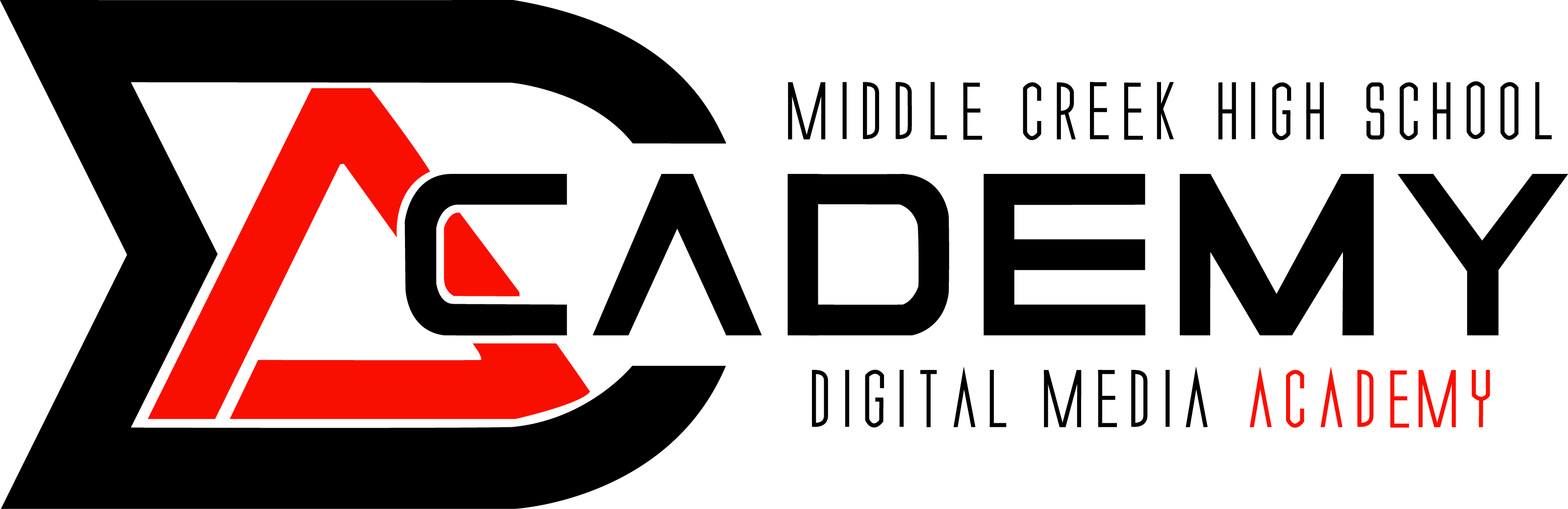 Scholarship Directions for 2017 Graduates:The Middle Creek Digital Media Academy will award two exceptional students with a $250 scholarship for their outstanding achievement at Middle Creek High School and as a member of the Digital Media Academy.*** It is very important that you follow these directions. Failure to do so will result in exclusion from the scholarship. ***Complete Parts 1, 2, and 3 completely. Part 1 must be completed on the application form. Part 2 should be typed separated and attached to printed application. Make sure that you answer all 4 questions asked on this application when you complete part 2. Part 3 must be completed by two different Middle Creek staff members on the attached forms, sealed in two different envelopes and signed across the seals. All parts should be paper clipped together and submitted to Mrs. Councill by April 21, 2017.The scholarship recipients will be announced at the Academy Graduation on May 17, 2017. Confidential When Complete2017 Digital Media AcademyScholarship ApplicationMiddle Creek High SchoolReturn to Mrs. Councill by April 21, 2017Instructions: Type all information in the blanks provided, using Microsoft Word. MCHS Digital Media Academy Scholarship CriteriaStudent must be accepted to a two or four-year College/University and have attained a minimum unweighted GPA of 3.5 while a high school student.Student must be an active member of SkillsUSA for a minimum of 1 year.Student must be an accepted member of the National Technical Honor Society.Student must have completed their Digital Media Academy internship with an “A.”Student must have exhibited outstanding initiative and leadership within the Digital Media Academy.Part 1: Background InformationDate: 00/00/0000	Full Name: First Name Last Name		Date of Birth: 00/00/0000Street Address:      			City:      	State:      	Zip:      Class of      		Weight GPA:      	Unweighted GPA:       (at time of application)Parent’s Name:      		Parent’s Phone Number:      Student email address:      I have been accepted to Name of institution starting with the  Semester in year with an intended major of      . Part 2: EssayWrite an essay on a separate sheet of paper that thoroughly answers all the following questions: What do you consider your best achievement in the Digital Media Academy at Middle Creek High School and why? What does being a member of the Digital Media Academy at Middle Creek High School mean to you and how has it influenced your life? What did the Digital Media Academy at Middle Creek High School teach you about being a leader in the classroom and in the community?What are your future goals in life and how has Middle Creek helped you prepare to meet these goals?Part 3: Extracurricular ParticipationPlease give the attached forms to your SkillsUSA Advisor and NTHS Advisor along with an envelope. Staff member should complete the form, seal in envelope and sign across the seal. Please ask the staff member to return to you to submit with your application. SkillsUSA Extracurricular Participation for DMA ScholarshipName of student: ____________________________________________SkillsUSA Advisor: ____________________________________________			Needs Improvement		Excellent		CommentsResponsible			0	1	2	3	4	5	________________________	Exceeds expectations	0	1	2	3	4	5	________________________Professional			0	1	2	3	4	5	________________________Respectful			0	1	2	3	4	5	________________________Leadership			0	1	2	3	4	5	________________________Collaborative			0	1	2	3	4	5	________________________Creative thought		0	1	2	3	4	5	________________________Intellectual Promise		0	1	2	3	4	5	________________________Discipline			0	1	2	3	4	5	________________________Motivation			0	1	2	3	4	5	________________________Integrity			0	1	2	3	4	5	________________________Self-confidence		0	1	2	3	4	5	________________________Initiative			0	1	2	3	4	5	________________________Perseverance 		0	1	2	3	4	5	________________________Other comments:  ________________________________________________________________________________________________________________________________________________________________________________________________________________________________________________________________________________________________________________________________________________________________________________________________________________________________________________________________________________________________Anything that would prevent you from recommending this student for this scholarship?________________________________________________________________________________________________________________________________________________________________________________________________________________________________________________________________________________________________________________________________________________________________________________________________________________________________________________________________________________________________Please return this form in a sealed envelope to the student to submit with their application. Please sign your name across seal. NTHS Extracurricular Participation for DMA ScholarshipName of student: ____________________________________________NTHS Advisor: ____________________________________________			Needs Improvement		Excellent		CommentsResponsible			0	1	2	3	4	5	________________________	Exceeds expectations	0	1	2	3	4	5	________________________Professional			0	1	2	3	4	5	________________________Respectful			0	1	2	3	4	5	________________________Leadership			0	1	2	3	4	5	________________________Collaborative			0	1	2	3	4	5	________________________Creative thought		0	1	2	3	4	5	________________________Intellectual Promise		0	1	2	3	4	5	________________________Discipline			0	1	2	3	4	5	________________________Motivation			0	1	2	3	4	5	________________________Integrity			0	1	2	3	4	5	________________________Self-confidence		0	1	2	3	4	5	________________________Initiative			0	1	2	3	4	5	________________________Perseverance 		0	1	2	3	4	5	________________________Other comments:  ________________________________________________________________________________________________________________________________________________________________________________________________________________________________________________________________________________________________________________________________________________________________________________________________________________________________________________________________________________________________Anything that would prevent you from recommending this student for this scholarship?________________________________________________________________________________________________________________________________________________________________________________________________________________________________________________________________________________________________________________________________________________________________________________________________________________________________________________________________________________________________Please return this form in a sealed envelope to the student to submit with their application. Please sign your name across seal. 